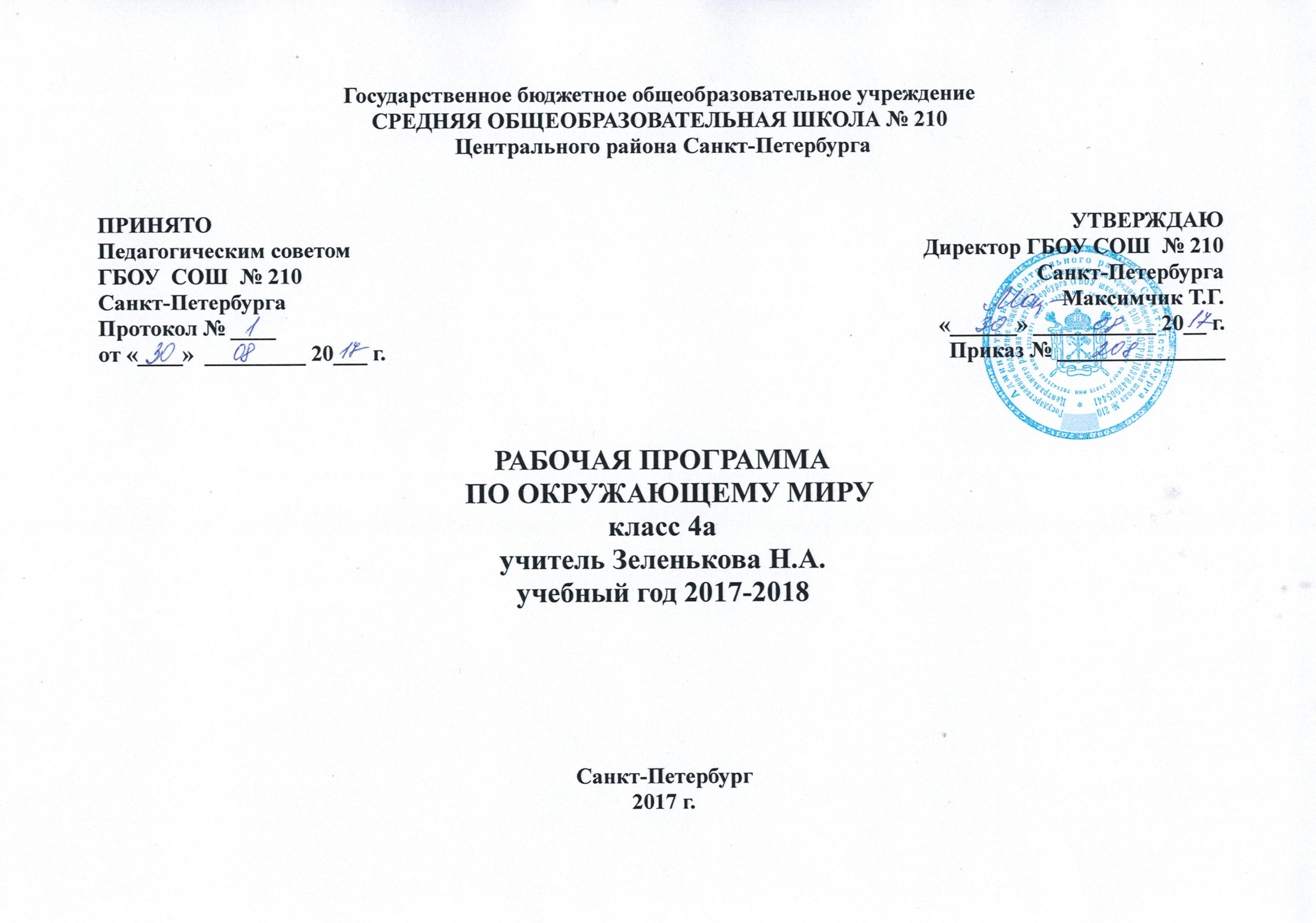 Паспорт рабочей программыТип программы:  программа начального общего образования.Статус программы: рабочая программа учебного предмета.Основываясь на знаниях, выявленных у учащихся в конце третьего класса, особое внимание надо обратить на моделирование экологических связей с помощью графических и динамических схем (моделей);  эколого-этическую деятельность, включающую анализ собственного отношения к миру природы и поведения в нём, оценку поступков других людей.На уроках используются элементы следующих технологий: личностно ориентированное обучение, обучение в парах и группах постоянного и сменного состава.Количество учебных часовВ учебном плане предмет "Окружающий мир 4 класс" рассчитан на 2 часа в неделю (68 часов в год) на протяжении учебного года. По расписанию уроков на 2017-2018 учебный год, уроки окружающего мира проходят по  понедельникам и средам. При составлении КТП (календарно-тематического планирования) учитывалось каникулярное время,  праздничные дни (23 февраля 2018 г., 8 марта 2018 г.,  1 мая 2018 г., 9 мая 2018 г.), начало учебного года с пятницы  (01 сентября 2017 г.).Таким образом, КТП по окружающему миру для 4 а класса ГБОУ СОШ № 210 составлено из расчета 65 часов за счет уплотнения материала и резервного времени.Уровень обучения – базовый.Срок реализации рабочей учебной программы – один учебный год.Пояснительная запискаРабочая программа по окружающему миру составлена на основе Федерального государственного образовательного стандарта начального общего образования, УМК «Школа России»,  авторской программы А. А. Плешакова «Окружающий мир» -  Плешаков, А. А. (и др.). Окружающий мир. Сборник рабочих программ «Школа России». 1–4 классы: пособие для учителей общеобразовательных учреждений / С. В. Анащенкова (и др.). М.: Просвещение, 2011. Общая характеристика учебного предметаСпецифика предмета «Окружающий мир» состоит в том, что он, имея ярко выраженный интегративный характер, соединяет в равной мере природоведческие, обществоведческие, исторические знания и даёт обучающемуся материал естественных и социально-гуманитарных наук, необходимый для целостного и системного видения мира в его важнейших взаимосвязях.Цель изучения курса  «Окружающий мир» для учащихся 4  класса – помочь ученику в формировании личностного восприятия, эмоционального, оценочного отношения к миру природы и культуры в их единстве. Подготовить поколение нравственно и духовно зрелых, активных, компетентных граждан, ориентированных как на личное благополучие, так и на созидательное обустройство родного города, родной страны и планеты Земля.Основными задачами реализации содержания курса являются:1) формирование уважительного отношения к семье, населённому пункту, региону, в котором проживают дети, к России, её природе и культуре, истории и современной жизни;2) осознание ребёнком ценности, целостности и многообразия окружающего мира, своего места в нём;3) формирование модели безопасного поведения в условиях повседневной жизни и в различных опасных и чрезвычайных ситуациях;4) формирование психологической культуры и компетенции для обеспечения эффективного и безопасного взаимодействия в социуме.Существенная особенность курса состоит в том, что в нём заложена содержательная основа для широкой реализации межпредметных связей всех дисциплин, изучаемых в первом классе. Предмет «Окружающий мир» использует и подкрепляет умения, полученные на уроках чтения, русского языка, математики, музыки, изобразительного искусства, технологии и физической культуры, совместно с ними приучая детей к рационально-научному и эмоционально-ценностному постижению окружающего мира.Учебный курс «Мир вокруг нас» занимает особое место среди учебных предметов начальной школы. Образно говоря, это то, что «всегда с тобой», поскольку познание детьми окружающего мира не ограничивается рамками урока. Оно продолжается постоянно в школе и за ее стенами. Сам учебный курс является своего рода системообразующим стержнем этого процесса. Вот почему важно, чтобы работа с детьми, начатая на уроках, продолжалась в той или иной форме и после их окончания, например в группе продленного дня, на внеклассных занятиях. Следует также стремиться к тому, чтобы родители учащихся в повседневном общении со своими детьми поддерживали их познавательные инициативы, пробуждаемые на уроках. Это могут быть и конкретные задания для домашних опытов и наблюдений, и чтение, и получение информации от взрослых.В основе построения программы лежат принципы единства, преемственности, вариативности, выделения понятийного ядра, деятельностного подхода, системности.Рабочая программа призвана сохранить ведущую идею курса «Мир вокруг нас» – формирование в сознании ученика ценностно-окрашенного образа окружающего мира как дома, своего собственного и общего для всех людей, для всего живого, и направлено:– на формирование у ребёнка современной экологически ориентированной картины мира;– развитие чувства сопричастности к жизни природы и общества;– воспитание личностных качеств культурного человека – доброты, терпимости, ответственности.Описание  места учебного предмета в учебном планеВ соответствии с Образовательной программой, учебным планом школы и годовым календарным графиком, рабочая программа по окружающему миру рассчитана на 68 часов в год (2 часа в неделю).  С целью оптимизации учебной деятельности учащихся используются следующие формы организации учебного процесса: индивидуальные, парные, групповые, а также нетрадиционные формы проведения урока: урок-экскурсия, урок-игра, урок-выставка.Урок является основной формой организации учебного процесса для решения задач данной программы.Планируемые результаты освоения учебного предметаЛичностные результаты:-Формирование основ российской гражданской идентичности, чувства гордости за свою Родину, народ и историю России;-формирование целостного, социально ориентированного взгляда на мир в его органичном единстве и разнообразии природы, народов, культур и религий;-формирование уважительного отношения к иному мнению, истории и культуре других народов;-овладение начальными навыками адаптации в динамично изменяющемся и развивающемся мире;-принятие и освоение социальной роли обучающегося, развитие мотивов учебной деятельности и формирование личностного смысла учения;-развитие самостоятельности и личной ответственности за свои поступки, в том числе и информационной деятельности, на основе представлений о нравственных нормах, социальной справедливости и свободе;-формирование эстетических потребностей, ценностей и чувств;-развитие этических чувств, доброжелательности и эмоционально-нравственной отзывчивости, понимания и сопереживания чувствам других людей;-развитие навыков сотрудничества со взрослыми сверстниками в разных социальных ситуациях, умения не создавать конфликтов и находить  выходы из спорных ситуаций;-формирование установки на безопасный, здоровый образ жизни, наличие мотивации к творческому труду, работе на результат, бережному отношению к материальным и духовным ценностям;Метапредметные результаты:--Способность принимать и сохранять цели и задачи учебной деятельности, находить средства и способы её осуществления:-овладение способами выполнения заданий творческого и поискового характера:-умения планировать, контролировать и оценивать учебные действия в соответствии с поставленной задачей и условиями её выполнения:-способность использовать знаково-символические средства представления информации для создания моделей изучаемых объектов и процессов, схем решения учебно-познавательных  и практических задач:-использование речевых средств и средств информационных и коммуникационных технологий для решения коммуникативных и познавательных задач;-использование различных способов поиска, сбора, обработки, анализа , организации и передачи информации в соответствии с коммуникативными и познавательными задачами и технологиями учебного предмета:-овладение логическими действиями сравнения, анализа , синтеза, обобщения, классификации, установление аналогий и причинно-следственных связей, построение рассуждений, отнесение к известным понятиям;-готовность слушать собеседника и вести диалог, готовность признать возможность существования разных точек зрения и право каждого иметь свою, излагать своё мнение и аргументировать свою точку зрения;-определение общей цели и путей её достижения, умение договариваться  о распределении функций и ролей в совместной деятельности, осуществлять взаимный контроль, адекватно оценивать своё поведение и поведение окружающих;-овладение начальными сведениями о сущности и особенностям объектов и процессов в соответствии с содержанием учебного предмета «Окружающий мир»;-овладение базовыми предметными и межпредметными понятиями, отражающими существенные связи и отношения между объектами и процессами;-умение работать в материальной и информационной среде начального общего образования в соответствии с содержанием учебного предмета « Окружающий мир».Предметные результаты:-понимание особой роли России в мировой истории, воспитание чувств гордости за национальные свершения, открытия победы;-сформированность уважительного отношения к России, родному краю, своей семье, истории, культуре, природе  нашей страны, её современной жизни;-осознание целостного окружающего мира, освоение основ экологической грамотности, элементарных правил нравственного  поведения в мире природы и людей, норм здоровьесберегающего поведения в природной и социальной среде;-освоение доступных способов изучения природы и общества( наблюдения, запись. измерения, опыт. сравнения, классификация и др. с получением информации из семейных архивов, от окружающих людей, в открытом информационном пространстве);-развитие навыков устанавливать и выявлять причинно-следственные связи в окружающем мире.Требования к уровню подготовки учащихсяОбучающиеся должны:Знать:Земля — планета Солнечной системы, причины смены дня и ночи и времен года;способы изображения Земли, ее поверхности: глобус, географическая карта;что изучает история, как историки узнают о прошлом, как ведется счет лет в истории; особенности исторической карты;некоторые современные экологические проблемы;природные зоны России;особенности природы своего края: формы земной поверхности, полезные ископаемые, водоемы, природные сообщества;исторические периоды: первобытное общество, Древний мир, Средние века, Новое время, Новейшее время;важнейшие события и великих людей отечественной истории;государственную символику и государственные праздники современной России; что такое Конституция; основные права ребенка.Уметь:- распознавать природные объекты с помощью атласа-определителя; различать важнейшие полезные ископаемые своего края, растения и животных, характерных для леса, луга, пресного водоема, основные сельскохозяйственные растения, а также сельскохозяйственных животных своего края;проводить наблюдения природных тел и явлений;в учебных и реальных ситуациях в доступной форме давать оценку деятельности людей с точки зрения ее экологической допустимости; определять возможные причины отрицательных изменений в природе; предлагать простейшие прогнозы возможных последствий воздействия человека на природу; определять необходимые меры охраны природы, варианты личного участия в сохранении природного окружения;приводить примеры животных Красной книги России имеждународной Красной книги;соотносить год с веком, определять последовательность исторических событий;приводить примеры патриотизма, доблести, благородства на материале отечественной истории;приводить примеры народов России;самостоятельно находить в учебнике и дополнительных источниках сведения по определенной теме природоведческого и обществоведческого характера, излагать их в виде сообщения, рассказа;применять иллюстрацию учебника как источник знаний, раскрывать содержание иллюстрации;владеть элементарными приемами чтения географической и исторической карты.Содержание учебного предмета «Окружающий мир»4 класс (68 ч)Земля и человечество (10 ч)Мир глазами астронома. Что изучает астрономия. Небесные тела: звезды, планеты и спутники планет. Земля – планета Солнечной системы. Луна – естественный спутник Земли. Движение Земли в космическом пространстве; причины смены дня и ночи и времен года. Звездное небо – великая «книга» природы.Мир глазами географа. Что изучает география. Изображение Земли с помощью глобуса и географической карты. Распределение солнечного тепла на земле и его влияние на живую природу.Миг глазами историка. Что изучает история. Исторические источники. Счет лет в истории. Историческая карта.Прошлое и настоящее глазами эколога. Представление о современных экологических проблемах планеты. Охрана окружающей среды – задача всего человечества. Международное сотрудничество в области охраны окружающей среды. Всемирное наследие. Международная Красная книга.Практические работы. Отчего на земле сменяется день, ночь, времена года. Знакомство с картой звездного неба. Глобус и географическая карта. Пояса Земли. Знакомство с историческими картами.Природа России (11 ч)Разнообразие и красота природы России. Важнейшие равнины и горы, моря, озера и реки нашей страны (в форме путешествия по физической карте России).Природные зоны нашей страны: зона арктических пустынь, зона тундры, зона лесов, зона степей, зона пустынь, субтропики. Карта природных зон России. Особенности природы каждой из зон. Взаимосвязи в природе, приспособленность организмов к условиям обитания в разных природных зонах. Особенности хозяйственной деятельности людей, связанные с природными условиями. Экологические проблемы каждой из природных зон, охрана природы, виды растений и животных, внесенные в Красную книгу России. Необходимость бережного отношения к природе в местах отдыха населения. Правила безопасного поведения отдыхающих у моря. Представление об экологическом равновесии и необходимости его учета в процессе хозяйственной деятельности людей. Экскурсия. Лес и человек.Практические работы. Равнины и горы России. Моря, озера и реки России. Зона Арктических пустынь. Тундра. Леса России. Зона степей. Пустыни. У Черного моря.Родной край – часть большой страны (15 ч)Наш край на карте Родины. Карта родного края.Формы земной поверхности в нашем крае. Изменение поверхности края в результате деятельности человека. Охрана поверхности края (восстановление земель на месте карьеров, предупреждение появления свалок, борьба с оврагами). Водоемы края, их значение в природе и жизни человека. Изменение водоемов в результате деятельности человека. Охрана водоемов нашего края.Полезные ископаемые нашего края, их основные свойства, практическое значение, места и способы добычи. Охрана недр в нашем крае.Ознакомление с важнейшими видами почв края (подзолистые, черноземные и т. д.). Охрана почв в нашем крае.Природные сообщества (на примере леса, луга, пресного водоема). Разнообразие растений и животных различных сообществ. Экологические связи в сообществах. Охрана природных сообществ.Особенности сельского хозяйства края, связанные с природными условиями. Растениеводство в нашем крае, его отрасли (полеводство, овощеводство, плодоводство, цветоводство). Сорта культурных растений. Представление о биологической защите урожая, ее значении для сохранения окружающей среды и производства экологически чистых продуктов питания.Животноводство в нашем крае, его отрасли (разведение крупного и мелкого рогатого скота, свиноводство, птицеводство, рыбоводство, пчеловодство и др.). Породы домашних животных.Экскурсия. Поверхность нашего края.Практические работы. Знакомство с картой края. Рассматривание образцов полезных ископаемых своего края. Жизнь леса. Жизнь луга. Жизнь пресного водоема. Знакомство с культурными растениями нашего края.Страницы всемирной истории (5 ч)Представление о периодизации истории. Начало истории человечества: первобытное общество. Древний мир; древние сооружения – свидетельства прошлого. Средние века; о чем рассказывают христианский храм, мусульманская мечеть, замок феодала, дом крестьянина. Новое время; достижения науки и техники, объединившие весь мир: пароход, паровоз, железные дороги, электричество, телеграф. Великие географические открытия. Новейшее время. Представление о скорости перемен в XX в. Достижения науки и техники. Осознание человечеством ответственности за сохранение мира на планете.Экскурсия. Мир древности. экскурсия в краеведческий музей.Страницы истории Отечества (19 ч)Кто такие славяне. Восточные славяне. Природные условия жизни восточных славян, их быт, нравы, верования.Века Древней Руси. Территория и население Древней Руси. Княжеская власть. Крещение Руси. Русь – страна городов. Киев – столица Древней Руси. Господин Великий Новгород. Первое свидетельство о Москве. Культура, быт и нравы Древней Руси.Наше Отечество в XIII – XV вв. Нашествие хана Батыя. Русь и Золотая Орда. Оборона северо-западных рубежей Руси. Князь Александр Невский. Московская Русь. Московские князья – собиратели русских земель. Дмитрий Донской.Куликовская битва.Иван III. Образование единого Русского государства. Культура, быт и нравы страны в XIII – XV вв.Наше Отечество в XVI – XVII вв. Патриотический подвиг Кузьмы Минина и Дмитрия Пожарского. Утверждение новой царской династии Романовых. Освоение Сибири. Землепроходцы. Культура, быт и нравы страны в XVI – XVII вв. Россия в XVIII в. Петр I – царь-преобразователь. Новая столица России – Петербург. Провозглашение России империей. Россия при Екатерине II. Дворяне и крестьяне. Век русской славы. А.В. Суворов, Ф.Ф. Ушаков. Культура, быт и нравы России в XVIII в.Россия в XIX – начале XX в. Отечественная война 1812 г. Бородинское сражение. М.И. Кутузов. Царь-освободитель Александр II. Культура, быт и нравы России в XIX – начале XX в.Россия в XX в. Участие России в Первой мировой войне . Николай II – последний император России. Революции 1917 г. Гражданская война. Образование СССР. Жизнь страны в 20 – 30-е гг. Великая Отечественная война 1941 – 1945 гг. Героизм и патриотизм народа. День Победы – всенародный праздник.Наша страна в 1945 – 1991 гг. Достижения ученых: запуск первого искусственного спутника Земли, полет в космос Ю. А. Гагарина, космическая станция «Мир».Преобразования в России в 90-е гг. XX в. Культура России в XX в.Прошлое родного края. История страны и родного края в названиях городов, поселков, улиц, в памяти народа, семьи.Экскурсия. Во времена Древней Руси (экскурсия в краеведческий музей).Современная Россия (6 ч)Мы – граждане России. Конституция России – наш основной закон. Права человека в современной России. Права и обязанности гражданина. Права ребенка.Государственное устройство России. Президент, Федеральное собрание, Правительство.Государственная символика нашей страны (флаг, герб, гимн). Государственные праздники.Многонациональный состав населения России.Регионы России. Дальний Восток, Сибирь, Урал, Север Европейской России, Центр Европейской России, Юг Европейской России. Природа, хозяйство, крупные города, исторические места, знаменитые люди, памятники культуры в регионах.Текущий контроль по окружающему миру проходит на каждом уроке в виде индивидуального или фронтального устного опроса: чтение текста, пересказ содержания (полно, кратко, выборочно). Текущий контроль осуществляется на материале изучаемых тем в основном в устной форме. Возможны небольшие по объему письменные работы, а также самостоятельные работы с книгой, иллюстрациями и оглавлением. Целесообразно для этого использовать  тестовые задания.Тематический контроль проводится после изучения определенной темы и может проходить как в устной, так и в письменной форме. Письменная работа также может быть проведена в виде тестовых заданий, построенных с учетом предмета окружающего мира.Учебно-методическое обеспечение реализации учебной программы  Учебные пособия           1.  Сборник рабочих программ «Школа России». 1–4 классы: пособие для учителей общеобразовательных учреждений / С. В. Анащенкова и др.. М.: Просвещение, 2011.                                                                2. Окружающий мир. 4 класс: учебник для общеобразовательных учреждений с приложением на электронном носителе : в 2 ч. / А. А. Плешаков. – М. : Просвещение, 2013.           3. Окружающий мир. 4 класс: рабочая тетрадь : в 2 ч. / А. А. Плешаков. – М. : Просвещение, 2015.4.   Окружающий мир.   4 класс: поурочные планы по программе  «Школа России» (компакт-диск) – издательство «Учитель», 2012.5. Окружающий мир. 4 класс. Рабочая программа и система уроков по УМК  «Школа России» (компакт-диск) – издательство «Учитель», 2014.6. Плешаков, А. А. Великан на поляне, или Первые уроки экологической этики: книга для учащихся начальных классов / А. А. Плешаков, А. А. Румянцев. – М. : Просвещение, 2013.7. Плешаков, А. А. От земли до неба: атлас-определитель для нач. шк. / А. А. Плешаков. – М. : Просвещение, 2013.8. Плешаков, А. А. Зеленые страницы: кн. для учащихся нач. шк. / А. А. Плешаков. – М. : Просвещение, 2013.9. Плешаков, А. А. Окружающий мир: тесты : 4 класс / А. А. Плешаков, Н. Н. Гара, З. Д. Назарова. – М. : Просвещение, 2012.10. Плешаков, А. А. Окружающий мир [Текст] : метод. рекомендации : 4 класс / А. А. Плешаков, Н. М. Белянкова, А. Е. Соловьева. – М. : Просвещение, 2015.          Технические средства обучения.Классная доска с набором приспособлений для крепления таблиц, магнитная доска, персональный компьютер с принтером, ксерокс, фотокамера, мультимедийный проектор.Учебно-практическое и учебно-лабораторное оборудование:Географические карты, глобус, лупа, компас, изображения архитектурных сооружений, исторических памятников.КАЛЕНДАРНО-ТЕМАТИЧЕСКОЕ ПЛАНИРОВАНИЕ№ДатаТемаТип урока/контрольКол-во часовПланируемые результатыПланируемые результатыПланируемые результаты№ДатаТемаТип урока/контрольКол-во часовПредметныеМетапредметные Личностные104.09Мир глазами астрономаурок актуали-зации знаний и умений (урок повторения)1Знать название нашей планеты, планет Солнечной системы. Понимать общие условия, необходимые для жизни живых организмов.Построение логической цепочки рассужденийПроявлять целостный взгляд на мир в его органичном единстве и разнообразии природы206.09Планеты солнечной системы урок усвоения новых знаний1Находить нужную информацию в учебнике и в справочной литературе. Понимать информацию. представленную в виде текста, схемы. таблицыПринимать и сохранять цель познавательной деятельностиФормирование целостного взгляда на единство и разнообразие природы311.09Звёздное небо-Великая книга Природыурок усвоения новых знаний1Знать название звезд и созвездий, правила наблюдения звездного неба.  Уметь работать с готовыми моделями (глобусом и картой), создать несложные модели планет и созвездий.Постановка учебной задачи. Поиск и выделение необходимой информацииСотрудничество с учителем и учащимися413.09Мир глазами географаурок усвоения новых знаний1Знать понятие о географии и географических объектах, историю создания карт в мире и в России, глобус как модель Земли, элементарные приемы чтения плана, карты (без масштаба), материки и океаны, их названия, расположение на глобусе и карте.  Ставить и формулировать проблемы,  строить рассуждения в форме простых суждений об объекте, его строении, свойствах и связях.Проявлять познавательный интерес к изучению предметного курса518.09Мир глазами историкаурок усвоения новых знаний1Самостоятельно планировать свои действия в соответствии с поставленной цельюУметь распределять обязанности при работе в группеПроявлять познавательный интерес к изучению предмет-ного курса620.09Когда и где? Проверочная работакомбинированный урок1Определять цель. Работать с нужной информациейПостановка учебной задачи . Поиск нужной инормацииПродуктивное взаимодействие и сотрудничество со сверстниками725.09Мир глазами экологаурок усвоения новых знаний1Представление о современных экологических проблемах планетыМоделирование современных экологических процессов.Осуществлять самопроверку, проверять с помощью учебника правильность утверждений827.09Сокровища Земли под охраной человечества урок систематизации и обобщения знаний и умений1Описывать изучаемые вещества по предложенному плану.Постановка учебной задачи. Поиск информацииПродуктивное взаимодействие и сотрудничество со сверстниками902.10Сокровища Земли под охраной человечестваурок усвоения новых знаний1Определять цель. Работать с нужной информацией.Анализ объектов с целью выделения существенных и несущественных признаковПроявлять целостный взгляд на мир в его органичном единстве и разнообразии природы1004.10Равнины и горы Россииурок усвоения новых знаний1Объяснять сходства и различия  равнин и гор на основе схем в учебникеАнализ объектов с целью выделения существенных и несущественных признаковФормирование целостного взгляда на единство и разнообразие природы1109.10Моря, озёра и реки России урок усвоения новых знаний1Различать сходства и различия морей. озёр и рекМоделирование в виде схемы. установление причинных-следственных связейСотрудничество с учителем и учащимися1211.10Природные зоны России. Проверочная работа (тест)урок актуализации знаний и умений (урок повторения)1Понимать, что надо беречь и охранять природуМоделирование в виде схемы источников загрязнения природыПроявлять познавательный интерес к изучению предмета1316.10Природные зоны Россииурок усвоения новых знаний1Характеризовать природные зоны России.Установлением причинно-следственных связейПродуктивное взаимодействие и сотрудничество со сверстниками1418.10Зона  арктических пустынь урок усвоения новых знаний1Характеризовать зоны арктических пустыньАнализ объектов с целью выделения существенных и несущественных признаковПроявлять целостный взгляд на мир в его органичном единстве и разнообразии природы1523.10Тундраурок усвоения новых знаний1Приводить примеры растений тундрыАнализ объектов с целью выделения существенных и несущественных признаковФормирование целостного взгляда на единство и разнообразие природы1625.10Леса Россииурок усвоения новых знаний1Выявлять роль лесов в питании растенийДоказывать, что без лесов невозможна жизнь животных и человека.Сотрудничество с учителем и учащимися1708.112 четвЛес и человек.урок усвоения новых знаний1Характеризовать с помощью схем связь человека с лесомАнализ объектов с целью выделения существенных и несущественных признаковПроявлять познавательный интерес к изучению предметного курса1813.11Зона степей. урок система-тизации и обобщения знаний и умений1Характеризовать растения зоны степейАнализ объектов с целью выделения существенных и несущественных признаковПродуктивное взаимодействие и сотрудничество со сверстниками1915.11Пустыниурок усвоения новых знаний1Умение работать с текстом, выделять новые понятия, определять их существенные признакиПостановка учебной задачи. Поиск и выделение необходимой информацииПроявлять целостный взгляд на мир в его органичном единстве и разнообразии природы2020.11У Чёрного моряурок усвоения новых знаний1Умение работать с известной информацией, собирать дополнительный материал, создавать способы решения проблем творческого и поискового характераПостановка учебной задачи. Поиск и выделение необходимой информацииФормирование целостного взгляда на единство и разнообразие природы2122.11Наш край. Проверочная работа (тест)урок усвоения новых знаний, контроль знаний и умений1Знакомство с размножением и развитием животных различных групп нашего краяПостановка учебной задачи. Поиск и выделение необходимой информацииСотрудничество с учителем и учащимися2227.11 Поверхность нашего краяурок система-тизации и обобщения знаний и умений1Умение работать с нужной информацией.Постановка учебной задачи. Поиск и выделение необходимой информацииПроявлять познавательный интерес к изучению предметного курса2329.11Водные богатства нашего краяурок усвоения новых знаний1Умение собирать нужную информацию. Подбирать дополнительный материалПостановка учебной задачи. Поиск и выделение необходимой информацииПродуктивное взаимодействие и сотрудничество со сверстниками2404.12Наши подземные богатстваурок усвоения новых знаний1Познакомить с полезными ископаемымиПостроение логической цепочки рассуждений.Речевое высказывание2506.12Земля-кормилицаурок усвоения новых знаний1Искать способы решения проблем творческого планаПостановка учебной задачи. Поиск и выделение необходимой информацииОсознанное и произвольное построение речевого высказывания2611.12Жизнь лесаурок усвоения новых знаний1Умение работать с информацией.Постановка учебной задачи. Поиск и выделение необходимой информацииПроявлять целостный взгляд на мир в его органичном един-стве и разнообразии природы2713.12Жизнь луга. Проверочная работаурок усвоения новых знаний1Характеризовать растения и животных лугаПостановка учебной задачи. Поиск и выделение необходимой информацииФормирование целостного взгляда на единство и разнообразие природы2818.12Жизнь в пресных водоёмахурок усвоения новых знаний1Рассказывать о роли пресной воды Постановка учебной задачи. Поиск и выделение необходимой информацииСотрудничество с учителем и учащимися2920.12Экскурсии в природные сообщества родного краяурок усвоения новых знаний1Моделировать строение природных сообществПостановка учебной задачи. Поиск и выделение необходимой информацииПроявлять познавательный интерес к изучению предметного курса3025.12  Экскурсии в природные сообщества родного краяурок усвоения новых знаний1Установление связи между растениями нашего краяПостановка учебной задачи. Поиск и выделение необходимой информацииПродуктивное взаимодействие и сотрудничество со сверстниками3127.12Растениеводство в нашем крае. Проверочная работаурок контроля знаний и умений1Адекватно оценивать и анализировать свои знанияОсознание того, что уже усвоено, что необходимо усвоитьОсуществлять контроль и самоконтроль3215.013 четвЖивотноводство в нашем краекомбинированный урок1Адекватно оценивать и анализировать свои знанияПостановка учебной задачи. Поиск и выделение необходимой информацииОсознанное и произвольное построение речевого высказывания3317.01Презентация проектов.Урок обобщения знаний 1Называть способы выживания животных в нашем краеПостановка учебной задачи. Поиск и выделение необходимой информацииСотрудничество с учителем и учащимися3422.01Проверим себя и оценим свои достижения. Проверочная работаурок система-тизации и обобщения знаний и умений1Различать факторы развития растений и факторы, негативно на них влияющиеПостановка учебной задачи. Поиск и выделение необходимой информацииСотрудничество с учителем и учащимися3524.01Начало истории человечестваурок усвоения новых знаний1Формулировать даты и причины появления человечестваПостановка и формулирование проблемы, создание алгоритмов деятельности при решении проблемПроявлять целостный взгляд на мир в его органичном единстве и разнообразии природы3629.01.Мир древности: далёкий и близкий. урок усвоения новых знаний1Называть даты , связь прошлого и настоящего Постановка и формулирование проблемы, создание алгоритмов деятельности при решении проблемФормирование целостного взгляда на единство и разнообразие природы3731.01Мир древности: далёкий и близкий.урок усвоения новых знаний1Называть причины возникновения человечестваПостановка и формулирование проблемы, создание алгоритмов деятельности при решении проблемСотрудничество с учителем и учащимися3805.02Средние века: время рыцарей и замковкомбиниро-ванный урок1Определять цель проекта.Постановка и формулирование проблемы, создание алгоритмов деятельности при решении проблемПроявлять познавательный интерес к изучению предметного курса3907.02Новое время: встреча Европы и Америкиурок усвоения новых знаний1Называть цели и причины появления нового времени Постановка и формулирование проблемы, создание алгоритмов деятельности при решении проблемПродуктивное взаимодействие и сотрудничество со сверстниками4012.02Новейшее время: история продолжается сегодня. Проверочная работакомбиниро-ванный урок1Понимать какие причины повлияли на новейшее времяПостановка и формулирование проблемы, создание алгоритмов деятельности при решении проблемПроявлять познавательный интерес к изучению предмет-ного курса4114.02Жизнь древних славянурок система-тизации и обобщения знаний и умений1Знать и называть особенности жизни славянПостановка и формулирование проблемы, создание алгоритмов деятельности при решении проблемОсознанное и произвольное построение речевого высказывания4219.02Во времена Древней Русиурок усвоения новых знаний1Понимать, что происходило в Древней РусиПостановка и формулирование проблемы, создание алгоритмов деятельности при решении проблемПроявлять целостный взгляд на мир в его органичном единстве и разнообразии природы4321.02Страна городовурок усвоения новых знаний1Приводить примеры использования природных богатств и труда в разных городахПостановка и формулирование проблемы, создание алгоритмов деятельности при решении проблемФормирование целостного взгляда на единство и разнообразие природы4426.02Из книжной сокровищницы Древней Русиурок усвоения новых знаний1Уметь работать с нужной информациейПостановка и формулирование проблемы, создание алгоритмов деятельности при решении проблемСотрудничество с учителем и учащимися4528.02Трудные времена на Русской землеурок усвоения новых знаний1Различать и классифицировать времена на Русской землеПостановка и формулирование проблемы, создание алгоритмов деятельности при решении проблемПроявлять познавательный интерес к изучению предметного курса4605.03Русь расправляет крыльяурок усвоения новых знаний1Различать выдающихся людей разных эпохПостановка и формулирование проблемы, создание алгоритмов деятельности при решении проблемПродуктивное взаимодействие и сотрудничество со сверстниками4707.03Куликовская битваурок усвоения новых знаний1Характеризовать события Куликовской битвыПостановка и формулирование проблемы, создание алгоритмов деятельности при решении проблемОсознанное и произвольное построение речевого высказывания4812.03Иван Третийурок система-тизации и обобщения знаний и умений1Характеризовать времена правления Ивана ТретьегоПостановка и формулирование проблемы, создание алгоритмов деятельности при решении проблемПроявлять целостный взгляд на мир в его органичном единстве и разнообразии природы4914.03Мастера печатных делурок усвоения новых знаний1Уметь работать с нужной информациейПостановка и формулирование проблемы, создание алгоритмов деятельности при решении проблемФормирование целостного взгляда на единство и разнообразие природы5019.03Патриоты Россииурок усвоения новых знаний1Объяснять зачем нужен государственный бюджет, кто такие патриотыПостановка и формулирование проблемы, создание алгоритмов деятельности при решении проблемСотрудничество с учителем и учащимися5121.03Пётр Великий. Тестурок усвоения новых знаний1Понимать, что происходило во времена правления Петра ВеликогоПостановка и формулирование проблемы, создание алгоритмов деятельности при решении проблемПроявлять познавательный интерес к изучению предметного курса5202.044 четв.Пётр Великий. Новая столица- Санкт-Петербург урок система-тизации и обобщения знаний и умений1Понимать взаимосвязь экономики и экологии в Санкт-ПетербургеПостановка и формулирование проблемы, создание алгоритмов деятельности при решении проблемПродуктивное взаимодействие и сотрудничество со сверстниками5304.04Михаил Васильевич Ломоносовурок усвоения новых знаний1Адекватно оценивать и анализировать свои знанияОсознание того, что уже усвоено, что необходимо усвоитьОсуществлять контроль и самоконтроль5409.04Екатерина Великаяурок усвоения новых знаний1Знакомство с временем  правления Екатерины ВеликойУмение работать с картой и текстом, выделять новые понятия, определять их существенные признакиРасширение кругозора5511.04Отечественная война 1812 годаурок система-тизации и обобщения знаний и умений1Определять цель  и составлять план по прочитанному Постановка и формулирование проблемы, создание алгоритмов деятельности при решении проблемОсознанное и произвольное построение речевого высказывания5616.04Страницы истории Х1Х векаурок усвоения новых знаний1Называть государства, граничащие с Россией, их столицыУмение работать с картой и текстом, выделять новые понятия, определять их существенные признакиПроявлять целостный взгляд на мир в его органичном единстве и разнообразии природы5718.04Россия вступает в ХХ век. Всероссийская проверочная работаурок усвоения новых знаний1Познакомить с достопримечательностями государств Севера ЕвропыУмение работать с картой и текстом, выделять новые понятия, определять их существенные признакиФормирование целостного взгляда на единство и разнообразие природы5823.04Страницы истории 1920-1930-х годовурок усвоения новых знаний1Познакомить с достопримечательностями в эпоху историиУмение работать с картой и текстом, выделять новые понятия, определять их существенные признакиСотрудничество с учителем и учащимися59-6025.04-30.04.Великая война и Великая Победаурок усвоения новых знаний2Познакомить с причинами наступления войны  победыУмение работать с картой и текстом, выделять новые понятия, определять их существенные признакиПроявлять познавательный интерес к изучению предметного курса6107.05Страна. открывшая путь в космосурок усвоения новых знаний1Познакомить с человеком, открывшим путь в космосУмение работать с картой и текстом, выделять новые понятия, определять их существенные признакиПродуктивное взаимодействие и сотрудничество со сверстниками6214.05Основной закон России и права человекаурок усвоения новых знаний1Познакомить с основным законом России и с правами человекаУмение работать с картой и текстом, выделять новые понятия, определять их существенные признакиРасширение кругозора6316.05Мы- граждане Россииурок система-тизации и обобщения знаний и умений1Описывать по фотографиям изучаемые достопримечательностиУмение работать с картой и текстом, выделять новые понятия, определять их существенные признакиПроявлять познавательный интерес к изучению предмет-ного курса6421.05Славные символы России. урок усвоения новых знаний1Осознание того, что уже усвоено, что необходимо усвоитьОсуществлять контроль и самоконтроль6523.05Такие разные праздники.Проверочная работаурок контроля знаний и умений1Адекватно оценивать и анализировать свои знанияПостановка и формулирование проблемы, создание алгоритмов деятельности при решении проблемПроявлять познавательный интерес к изучению предметного курса